Human Regions of Texas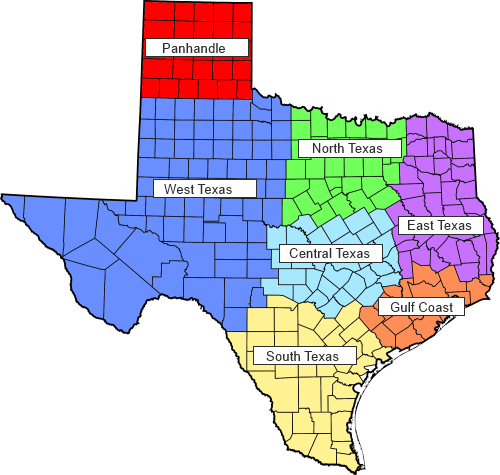 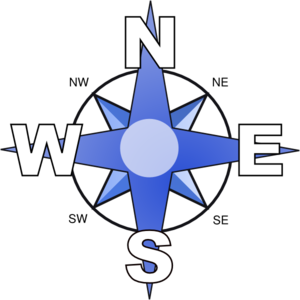 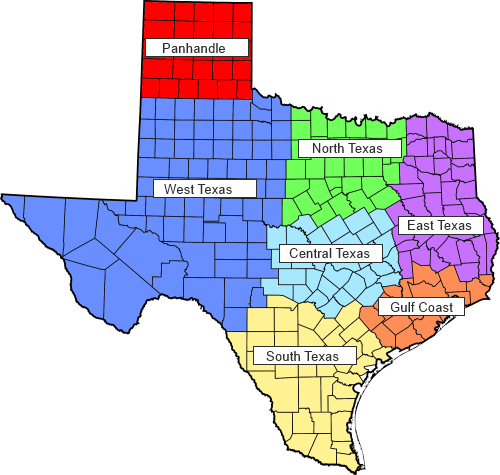 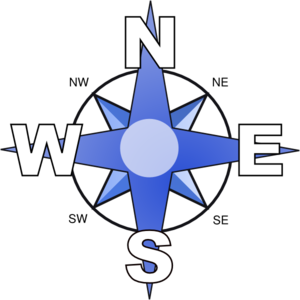 Major Aquifers of Texas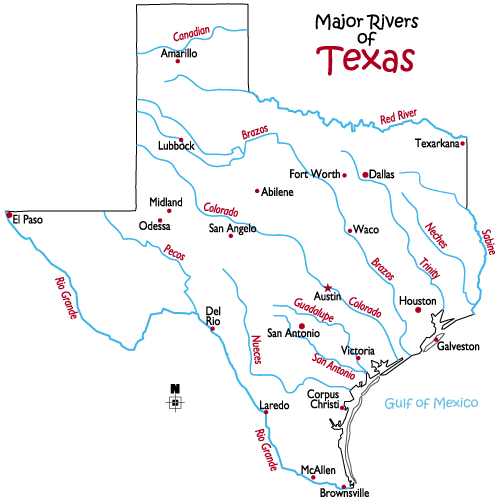 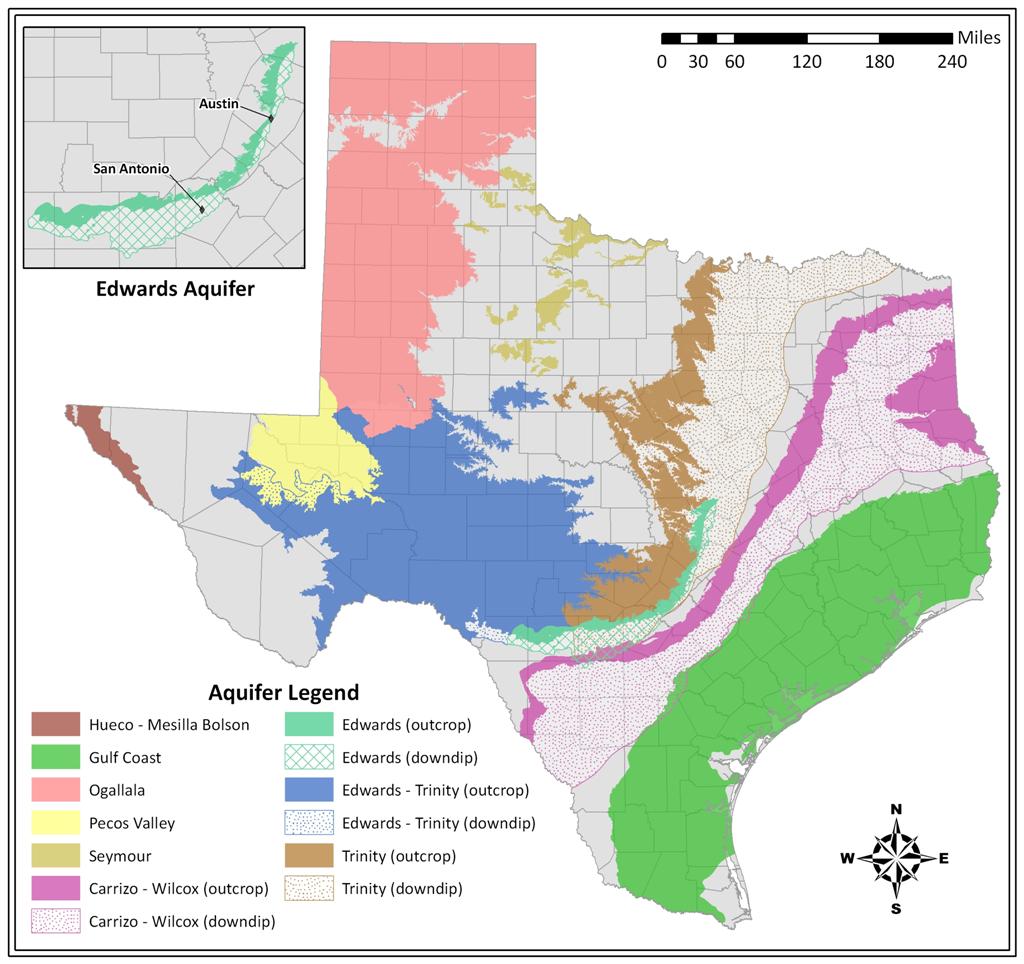 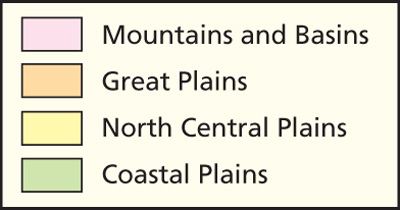 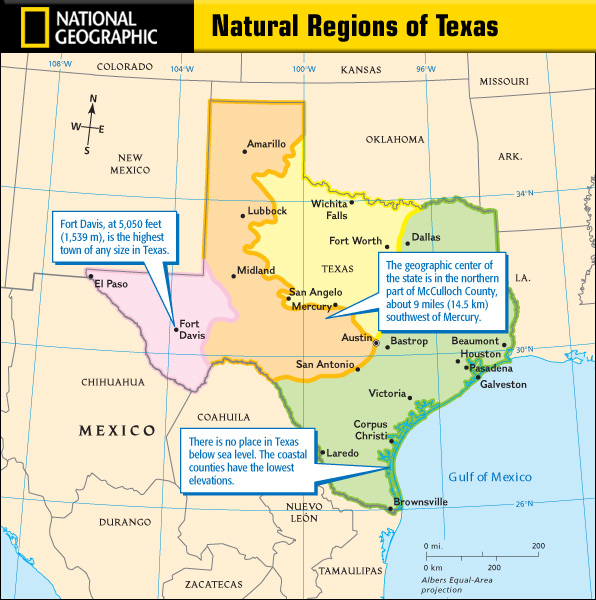 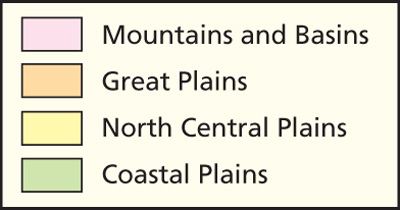 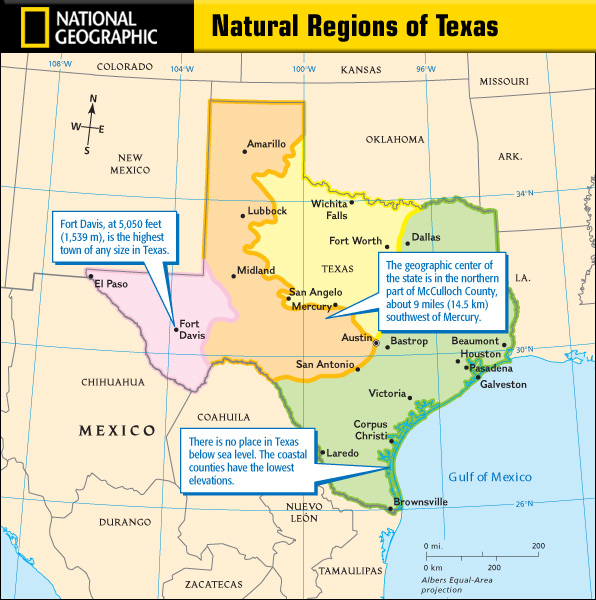 